BIODATA MAHASISWA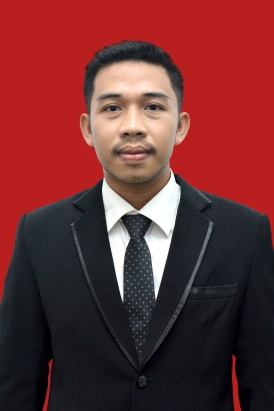 IDENTITAS DIRINama			: Eky SyahputraNPM			: 182114195Tempat/Tgl. Lahir	: PK Lesung, 28 Januari 1997Jenis Kelamin 		: Laki-LakiAgama			: IslamAnak Ke			: 6 dari 7 bersaudaraAlamat			: Jalan Selamat Ujung, Kecamatan: Medan AmplasNo. Telp/.HP		: 082285722946PENDIDIKANSD			: SDN 001 Pangkalan Lesung SLTP/SMP		: SMPN 2 Pangkalan Lesung SLTA/SMA/SMU	: SMAN BERNAS BINSUSDIPLOMA III		: Sekolah Tinggi Ilmu Farmasi Riau ORANG TUANama (Ayah)		: Kasiran Pekerjaan			: WiraswastaNama (Ibu)		: NurhaidahPekerjaan			: Ibu Rumah Tangga Alamat		: Jln. Lintas Timur Kecamatan: Pangkalan Lesung Dosen Pembimbing	: 1. Melati Yulia Kusumastuti, S.Farm, M.Sc					: 2. Gabena Indrayani Dalimunthe, M.SiJudul Skripsi                   : 	Formulasi Gel Hand Sanitizer Ekstrak Etanol Bunga   Kecombrang (Etlingera Elatior (Jack) R. M Smith) Sebagai Antibakteri Terhadap Bakteri Staphylococcus aureusMedan, September 2020Hormat SayaEky Syahputra